Правила поведения для воспитанных детей. В детском саду.Г.П. ШАЛАЕВА, О.М. ЖУРАВЛЕВА, О.Г. САЗАНОВА. 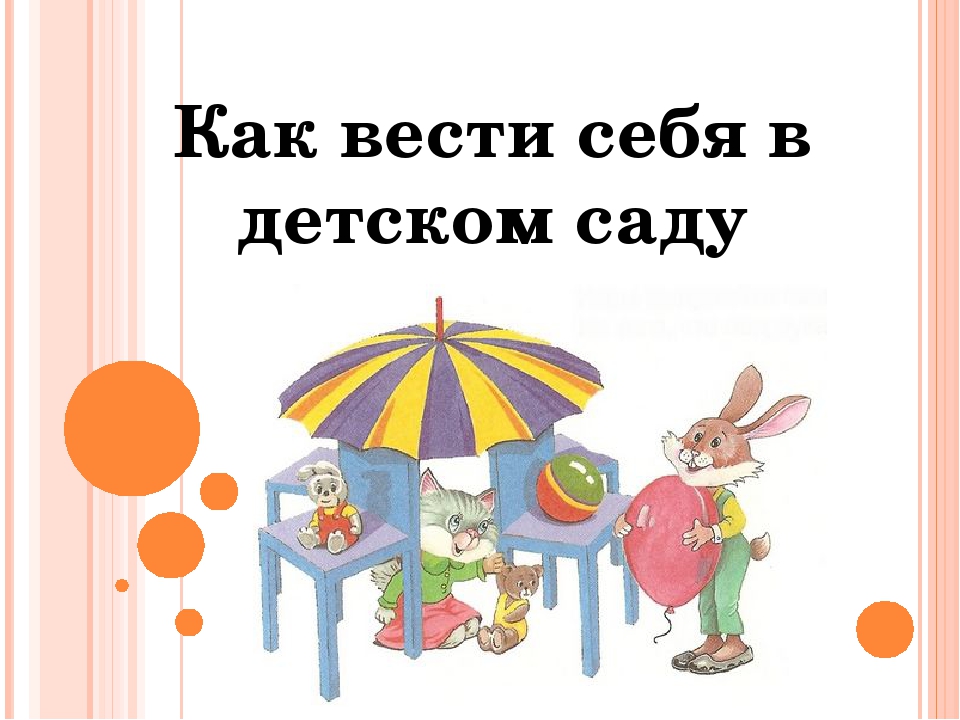 - Не устали? Хватит сил? -Филин вежливо спросил.И сказал: - Сегодня яОбращаюсь к тем друзьям,К тем из маленьких зверят,Кто собрался в детский сад.Как с ребятами дружить,Как без грусти день прожить,Как вести себя в саду,Чтоб со всеми быть в ладу.Соблюдайте тишину,Я рассказывать начну.ПО УТРАМ ПРОСЫПАЙСЯ ВОВРЕМЯ. В сад, как знает детвора,Ходят с самого утра.И, хотели, не хотели,Нужно быстро встать с постели,Не скандалить, не кричатьИ на маму не ворчать.Научиться надо, братцы,Вам с улыбкой просыпаться.Новый день пришел опять -Эй, друзья, пора вставать!ВО ВСЕМ СЛУШАЙСЯ ВОСПИТАТЕЛЯ. Наш Котенок разревелсяВ раздевалке, на полуПод скамейкою уселся.Два часа сидел в углу.Воспитательница УткаУтешала, как могла,Но режим в саду - не шуткаИ она к другим ушла.А Котенок слышал группу,Слышал игры, шутки, смех.Наконец решил, что глупоВ угол прятаться от всех.- В группу и меня примите,Я ревел в последний раз!Тетя Утка, извините!Обещаю слушать вас.Да, не стоит быть упрямым,Я скажу вам не тая,Воспитатель вам как мама,Группа - новая семья.СНАЧАЛА ПОДУМАЙ, ПОТОМ СДЕЛАЙ. Слон малины захотелИ зубную пасту съел:Ведь на ней была картинка -Земляничка и малинка!Потерял он аппетит,У него живот болит:Пасты нет теперь зубной -Проглотил ее больной!Если хочешь что-то съесть,Надо надписи прочесть,После дать себе ответ:Польза будет или вред?БЕРЕГИТЕ ИГРУШКИ. Заяц с куколкой играл -Платье куклы разорвал.Взял потом себе машинку -Разобрал наполовину.Мячик маленький нашел -Этот мячик проколол.А когда конструктор взял -Все детали растерял!Чем играть теперь другим?Нет, не надо быть таким!Вы игрушки берегитеИ заботливо храните.УМЕЙ ЕСТЬ НЕ СПЕША И АККУРАТНО. Медвежонок хлеб жевал -Крошки хлебные ронял.Говорил с набитым ртом -Что? Не мог понять никто.После взялся за компот -Стол облил и свой живот!Все над ним хохочут звонко,Застыдили медвежонка:- Ты не знаешь? За столомНадо есть с закрытым ртом,Не спешить, не говорить,Крошки на пол не сорить.После встать из-за столаВ шубке чистой, как была.НЕ ОБИЖАЙ НИКОГО ВОКРУГ.Как-то серого ВолчонкаВзяли Зайчики в игру.Перессорил всех ВолчонокИ обидел детвору.Он хвалился и дразнился,И обманывал Зайчат,И теперь его ЗайчатаДаже видеть не хотят!Это ссора. Вот досада!Обижать друзей не надо,Не нужны нам злые ссоры,Слезы, споры и раздоры.СПИ ВО ВРЕМЯ ТИХОГО ЧАСА. Поиграли Звери дружно,После спать ложиться нужно.Наступает тихий час,Тишина нужна сейчас.Даже если вы не спите,То лежите, не шумите,Не мешайте другу спатьИ спокойно отдыхать!НЕ БЕРИ В РОТ ГРЯЗНЫЕ ПРЕДМЕТЫ.На прогулке рыжий КотПотянул конфету в рот,Что валялась на дороге.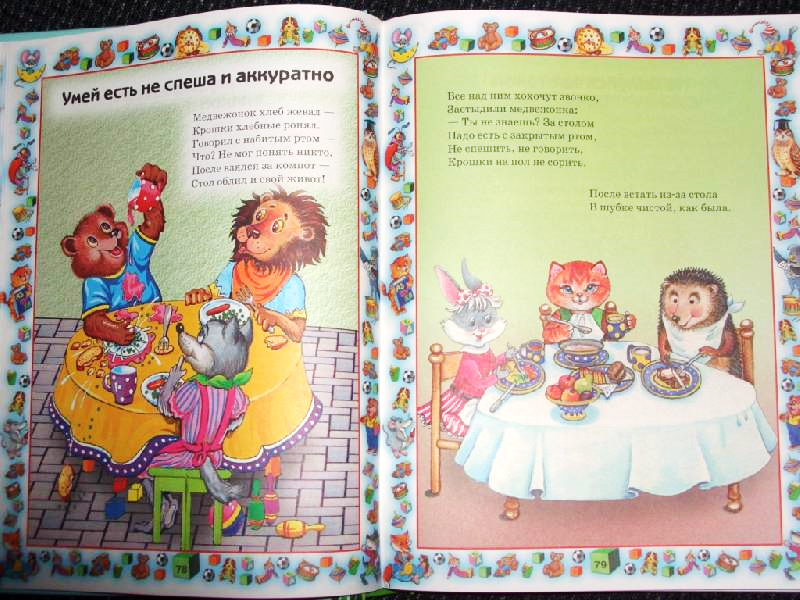 После были все в тревоге:Так болел его живот,Что попал в больницу Кот!Грязь - вредна, она опасна,В ней - микробы! Это ясно?В ДЕТСКОМ САДУ НЕ ПЛАЧЬ О МАМЕ. Мама белого КотенкаВ детский садик привела.Но пушистого ребенкаУспокоить не могла.Стал мяукать он, цеплятьсяЛапкой за ее подол,Не хотел в саду остаться,В группу он никак не шел.Мама-Кошка торопиласьИ, сказав печально: ,От Котенка отцепиласьИ сама ушла в слезах.Нет, не стоит так, ребята,Громко плакать и кричать:Мама ведь спешит куда-то,Мама может опоздать.Мамы вас всех очень любят,Долгожданной встречи ждут,О детишках не забудут -Обязательно придут!НЕ ПРЯЧЬСЯ ОТ ВОСПИТАТЕЛЯ. Лисичка в уголке игралаИ спать ложиться не желала.Тихонько где-то затаиласьИ в тихий час не появилась.Звать, воспитательница стала -Шалунья ей не отвечала.Куда она могла деваться?Пришлось слегка поволноваться.Лисичку все же отыскали,Сердито очень отругали,Сказали: - В прятки не играй,Позвали - сразу отвечай.Ну а теперь бегом в кровать,Давно пора ложиться спать!ЕСЛИ ЧТО-ТО БОЛИТ, СКАЖИ ВОСПИТАТЕЛЮ. Утенок очень грустным был,Но ничего не говорил,А лишь сидел, молчал, вздыхал,Друзей не слушал, не играл.Тут тетя Утка подошла,Она спросила: - Как дела?А почему унылый вид?Наверное, что-нибудь болит?Сидит Утенок сам не свой,Качает тихо головой,Его понять никто не может,А может, врач ему поможет?Друзья, когда вы заболели,То не молчите, в самом деле,Все должен воспитатель знать,Чтоб к вам скорей врача позвать.ПЕРЕД ЕДОЙ МОЙ РУКИ С МЫЛОМ. Мышка плохо лапки мыла:Лишь водичкою смочила,Мылом мылить не старалась -И на лапках грязь осталась.Полотенце - в черных пятнах!Как же это неприятно!Попадут микробы в рот -Может заболеть живот.Так что, дети, постарайтесь,Чаще с мылом умывайтесь!Надо теплою водойРуки мыть перед едой!НЕ БАЛУЙСЯ ЗА СТОЛОМ. За столом сидела Белка,Перед ней была тарелка,В ней из хлеба, масла, салаБелка дом сооружала.Так, друзья, не поступаютИ с едою не играют.За столом едят, друзья,Баловаться здесь нельзя!А поели - вы свободны,И играйте как угодно.УЧИСЬ ЛАДИТЬ С РЕБЯТАМИ. Раньше маленький ПингвинБыл совсем-совсем один,Он с другими не игралИ поэтому скучал.Но теперь он изменился.Он со всеми подружился,Веселиться и хохочет,Уходить домой не хочет.Ведь с друзьями интересно -Это каждому известно!СОБИРАЯСЬ НА ПРОГУЛКУ, ОДЕВАЙСЯ ПОБЫСТРЕЕ. Пора на прогулку! Спеши одеваться!Но начал Бобренок так долго копаться!Уже все оделись, ушли погулять,А после успели вернуться опять,А он все сидит в раздевалке: - А я ?Вы что, без меня погуляли, друзья?Чтоб не отстатьОт веселых друзей,Учись одеваться,Мой друг, побыстрей!